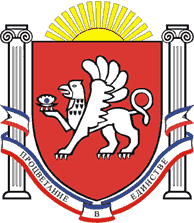 РЕСПУБЛИКА КРЫМРАЗДОЛЬНЕНСКИЙ РАЙОНАДМИНИСТРАЦИЯ  БЕРЕЗОВСКОГО  СЕЛЬСКОГО ПОСЕЛЕНИЯ              ПОСТАНОВЛЕНИЕ19.03.2019 г.                                с. Березовка                                         №  79Об утверждении состава межведомственной комиссии по проведению обследования и категорированию мест (объектов) массового пребывания людей на территории Березовского сельского поселения      Руководствуясь  Федеральным законом  от 06.10.2003 № 131-ФЗ "Об общих принципах организации местного самоуправления в Российской Федерации", Федеральным законом  от 06.03.2006 № 35-ФЗ "О противодействии терроризму", законом Республики Крым от 08.08.2014 №54-ЗРК «Об основах местного самоуправления в Республике Крым», п.8 Постановления Правительства Российской Федерации от 25.03.2015 № 272 «Об утверждении требований к антитеррористической защищённости мест массового пребывания людей и объектов(территорий), подлежащих обязательной охране войсками национальной гвардии Российской Федерации, и форм паспортов безопасности таких мест и объектов (территорий)», руководствуясь Уставом муниципального образования Березовское сельское поселение Раздольненского района Республики Крым  ПОСТАНОВЛЯЮ:1.   Утвердить состав межведомственной комиссии по проведению обследования и категорированию мест (объектов) массового пребывания людей на территории Березовского сельского поселения» согласно приложению 1 . 2.  Утвердить Положение о межведомственной комиссии по проведению обследования и категорированию мест (объектов) массового пребывания людей на территории Березовского сельского поселения согласно приложению  2 .       3. Обнародовать данное постановление путем размещения на информационном стенде администрации Березовского сельского поселения, расположенном по адресу: с. Березовка, ул. Гагарина, 52 и на официальном сайте администрации Березовского сельского  поселения в сети Интернет  (http:/berezovkassovet.ru/). 4. Настоящее постановление вступает в силу со дня его обнародования.5. Контроль за исполнением настоящего постановления оставляю за собой.Председатель Березовского сельского совета- глава администрацииБерезовского сельского поселения                                         		А.Б.НазарПриложение 1    	к постановлению администрацииБерезовского сельского поселения     	от 19.03.2019 № 79                                           ДОЛЖНОСТНОЙ СОСТАВ межведомственной комиссии по проведению обследования и категорированию мест (объектов) массового пребывания людей на территории Березовского сельского поселения.Приложение 2    к постановлению администрации   Березовского сельского поселения     от 19.03.2019 № 79 Положение о межведомственной комиссии по проведению обследования и категорированию мест (объектов) массового пребывания людей на территории Березовского сельского поселения.I. Общие положенияНастоящее Положение о межведомственной комиссии по проведению обследования и категорированию мест (объектов) массового пребывания людей на территории Березовского сельского поселения. (далее - Положение) устанавливает порядок организации и проведения работ в области обеспечения антитеррористической защищенности мест массового пребывания людей.Перечень мест массового пребывания людей в пределах территорий субъектов Российской Федерации или муниципальных образований определяется соответственно исполнительными органами государственной власти субъектов Российской Федерации или органами местного самоуправления по согласованию с территориальными органами безопасности, территориальными органами Министерства внутренних дел Российской Федерации, Федеральной службы войск национальной гвардии Российской Федерации и Министерства Российской Федерации по делам гражданской обороны, чрезвычайным ситуациям и ликвидации последствий стихийных бедствий. Организационные мероприятия по обеспечению антитеррористической защищенности мест массового пребывания людей осуществляет администрация Березовского сельского поселения  в пределах территории  Березовского сельского поселения, на которой расположены соответствующие места массового пребывания людей.Настоящее Положение носит общий характер в отношении вопросов оснащения мест массового пребывания людей средствами инженерной защиты и инженерно-техническими средствами охраны. Оснащение места массового пребывания людей конкретными моделями средств охраны определяется в техническом задании на проектирование и на этапе выполнения строительно-монтажных работ, реконструкции и капитального ремонта.Антитеррористическая защищенность мест массового пребывания людей должна соответствовать характеру угроз, оперативной обстановке, обеспечивать наиболее эффективное и экономное использование сил и средств, задействованных в обеспечении безопасности мест массового пребывания людей.II.  Категорирование мест массового пребывания людейКатегорирование мест массового пребывания людей проводится в целях установления дифференцированных требований к обеспечению их безопасности с учетом степени потенциальной опасности и угрозы совершения в местах массового пребывания людей террористических актов и их возможных последствий.Степень угрозы совершения террористического акта определяется на основании данных о совершенных и предотвращенных террористических актах в населенных пунктах  Березовского сельского поселения.  Возможные последствия совершения террористического акта в месте массового пребывания людей определяются на основании прогнозных показателей о количестве людей, которые могут погибнуть или получить вред здоровью.Для проведения категорирования места массового пребывания людей, постановлением администрации Березовского сельского поселения создается межведомственная комиссия по проведению обследования и категорирования мест (объектов) массового пребывания людей (далее - комиссия).Комиссию возглавляет председатель сельского совета-глава администрации Березовского сельского поселения, либо уполномоченное им должностное лицо.В состав комиссии включаются: собственник места массового пребывания людей или лицо, использующее место массового пребывания людей на ином законном основании (далее - правообладатель места массового пребывания людей), представители территориального органа безопасности, территориальных органов Министерства внутренних дел Российской Федерации, Федеральной службы войск национальной гвардии Российской Федерации и Министерства Российской Федерации по делам гражданской обороны, чрезвычайным ситуациям и ликвидации последствий стихийных бедствий. При необходимости к работе комиссии привлекаются представители собственников объектов, которые располагаются в границах места массового пребывания людей либо в непосредственной близости к нему.В зависимости от возможных последствий совершения террористического акта в местах массового пребывания людей устанавливаются следующие категории мест массового пребывания людей:а) место массового пребывания людей 1 категории - место массового пребывания людей, в котором при определенных условиях может одновременно находиться более 1000 человек;б) место массового пребывания людей 2 категории - место массового пребывания людей, в котором при определенных условиях может одновременно находиться от 200 до 1000 человек;в) место массового пребывания людей 3 категории - место массового пребывания людей, в котором при определенных условиях может одновременно находиться от 50 до 200 человек.Расчет количества людей проводится путем проведения мониторинга одновременного пребывания и (или) передвижения людей на территории места массового пребывания людей в течение 3 дней, включая рабочие и выходные (праздничные) дни.В зависимости от обстановки, складывающейся в районе расположения места массового пребывания людей, комиссией может быть принято решение о присвоении месту массового пребывания людей категории выше или ниже, чем это предусмотрено пунктом  11 настоящего Положения.Результаты работы комиссии оформляются актом обследования и категорирования места массового пребывания людей (приложение к настоящему Положению), который составляется в 5 экземплярах, подписывается всеми членами комиссии и является неотъемлемой частью паспорта безопасности места массового пребывания людей (далее - паспорт безопасности).III. Паспорт безопасности места массового пребывания людей На каждое место массового пребывания людей после проведения его обследования и категорирования комиссией составляется паспорт безопасности.Паспорт безопасности составляется в 5 экземплярах, согласовывается с руководителями территориального органа безопасности, территориальных органов Министерства внутренних дел Российской Федерации, Федеральной службы войск национальной гвардии Российской Федерации, Министерства Российской Федерации по делам гражданской обороны, чрезвычайным ситуациям и ликвидации последствий стихийных бедствий и утверждается председателем сельского совета- главой администрации Березовского сельского поселения.Согласование паспорта безопасности осуществляется в течение 30 дней со дня его разработки.Паспорт безопасности является информационно-справочным документом, который отражает состояние антитеррористической защищенности места массового пребывания людей и содержит перечень необходимых мероприятий по предупреждению (пресечению) террористических актов в месте массового пребывания людей.Паспорт безопасности является документом, содержащим служебную информацию ограниченного распространения, и имеет пометку "Для служебного пользования", если ему не присваивается гриф секретности.Решение о присвоении паспорту безопасности грифа секретности принимается в соответствии с законодательством Российской Федерации.Первый экземпляр паспорта безопасности хранится в администрации Березовского сельского поселения, остальные экземпляры хранятся в территориальном органе безопасности, территориальных органах Министерства внутренних дел Российской Федерации и Министерства Российской Федерации по делам гражданской обороны, чрезвычайным ситуациям и ликвидации последствий стихийных бедствий и у правообладателя места массового пребывания людей.При невозможности обеспечения правообладателем места массового пребывания людей сохранности экземпляра паспорта безопасности он передается на хранение в администрацию Раздольненского района.Актуализация паспорта безопасности происходит не реже одного раза в 3 года, а также в следующих случаях:а) изменение основного назначения и значимости места массового пребывания людей;б) изменение общей площади и границ места массового пребывания людей;в) изменение угроз террористического характера в отношении места массового пребывания людей;г) возведение в границах места массового пребывания людей либо в непосредственной близости к нему каких-либо объектов.При актуализации паспорт безопасности согласовывается с территориальным органом безопасности, территориальными органами Министерства внутренних дел Российской Федерации, Федеральной службы войск национальной гвардии Российской Федерации и Министерства Российской Федерации по делам гражданской обороны, чрезвычайным ситуациям и ликвидации последствий стихийных бедствий в течение 30 дней со дня внесения в него изменений.IV. Мероприятия по обеспечению антитеррористической защищенности мест массового пребывания людейАнтитеррористическая защищенность мест массового пребывания людей обеспечивается путем:а) проведения организационных мероприятий по обеспечению антитеррористической защищенности мест массового пребывания людей, включая категорирование мест массового пребывания людей, с учетом степени потенциальной опасности и угрозы совершения на них террористического акта и его возможных последствий;б) определения и устранения причин и условий, способствующих совершению в местах массового пребывания людей террористических актов;в) контроля в едином информационном пространстве в режиме реального времени обстановки, складывающейся в районах расположения мест массового пребывания людей;г) применения современных информационно-коммуникационных технологий для обеспечения безопасности мест массового пребывания людей;д) оборудования мест массового пребывания людей необходимыми инженерно-техническими средствами;е) контроля за соблюдением требований к обеспечению антитеррористической защищенности мест массового пребывания людей;ж) осуществления мероприятий по защите информации.В зависимости от установленной категории в отношении места массового пребывания людей реализуется комплекс мероприятий по обеспечению его антитеррористической защищенности, предусмотренный настоящим Положением, который может быть изменен в зависимости от складывающейся общественно-политической, социальной и оперативной обстановки по решению председателя сельского совета-главы администрации  Березовского сельского поселения.Все места массового пребывания людей независимо от установленной категории оборудуются:а) системой видеонаблюдения;б) системой оповещения и управления эвакуацией;в) системой освещения.В целях поддержания правопорядка в местах массового пребывания людей организуется их физическая охрана.В рамках комплексного использования сил и средств органов внутренних дел и внутренних войск Министерства внутренних дел Российской Федерации по обеспечению правопорядка патрули должны быть максимально приближены к местам массового пребывания людей с целью оперативного реагирования на изменение оперативной обстановки.К обеспечению физической охраны мест массового пребывания людей могут привлекаться различные общественные объединения и организации в порядке, установленном законодательством Российской Федерации.Пути эвакуации в местах массового пребывания людей должны быть свободны для перемещения людей и транспортных средств.Места массового пребывания людей 1 категории (за исключением прогулочных и пешеходных зон, улиц, проспектов, переулков, бульваров) по решению администрации Березовского сельского поселения  могут оборудоваться стационарными колоннами (стойками) с кнопками экстренного вызова наряда полиции и системой обратной связи, а также при необходимости обследуются кинологами со специально обученными служебными собаками с целью выявления возможной установки взрывного устройства.Места массового пребывания людей 1 и 2 категории оборудуются информационными стендами (табло), содержащими схему эвакуации при возникновении чрезвычайных ситуаций, телефоны правообладателя соответствующего места массового пребывания людей, аварийно-спасательных служб, правоохранительных органов и органов безопасности.Система видеонаблюдения с учетом количества устанавливаемых видеокамер и мест их размещения должна обеспечивать непрерывное видеонаблюдение за состоянием обстановки на всей территории места массового пребывания людей, архивирование и хранение данных в течение 30 дней.Система оповещения в месте массового пребывания людей должна обеспечивать оперативное информирование людей об угрозе совершения или о совершении террористического акта.Система оповещения в месте массового пребывания людей является автономной, не совмещенной с ретрансляционными технологическими системами.Количество оповещателей и их мощность должны обеспечивать необходимую слышимость на всей территории места массового пребывания людей.При получении информации об угрозе совершения террористического акта для своевременного и адекватного реагирования на возникающие террористические угрозы и предупреждения совершения террористических актов в местах массового пребывания людей осуществляются мероприятия соответствующего режима усиления противодействия терроризму. Содержание режимов усиления противодействия терроризму предусматривает выполнение комплекса мер, указанных в настоящем Положении, в зависимости от степени угрозы совершения террористического акта и его возможных последствий, уровня террористической опасности, вводимого в пределах субъектов Российской Федерации и отдельных местностях (объектах) Российской Федерации в соответствии с Порядком установления уровней террористической опасности, предусматривающих принятие дополнительных мер по обеспечению безопасности личности, общества и государства, утвержденным Указом Президента Российской Федерации от 14.06.2012 № 851 "О порядке установления уровней террористической опасности, предусматривающих принятие дополнительных мер по обеспечению безопасности личности, общества и государства".V. Порядок информирования об угрозе совершения или о совершении террористического актаПри поступлении в администрацию Березовского сельского поселения  или правообладателю места массового пребывания людей информации (в том числе анонимного характера) об угрозе совершения или о совершении террористического акта в месте массового пребывания людей должностные лица администрации Березовского  сельского поселения  или правообладатель места массового пребывания людей незамедлительно информируют об этом территориальный орган безопасности, территориальные органы Министерства внутренних дел Российской Федерации и Министерства Российской Федерации по делам гражданской обороны, чрезвычайным ситуациям и ликвидации последствий стихийных бедствий посредством имеющихся в их распоряжении средств связи.При представлении информации с помощью средств телефонной связи или радиосвязи лицо, передающее информацию, называет свои фамилию, имя, отчество, занимаемую должность, наименование места массового пребывания людей и сообщает имеющуюся информацию об угрозе совершения или о совершении террористического акта.Лицо, передавшее информацию с помощью средств электронной или факсимильной связи, телефонной связи или радиосвязи, фиксирует факт передачи, дату и время передачи информации имеющимися в его распоряжении средствами  аудио- и (или) видеозаписи, программными и (или) техническими средствами.Срок хранения носителей информации, подтверждающих факт ее передачи, дату и время, составляет не менее 30 дней.VI. Порядок осуществления контроля за выполнением требований к антитеррористической защищенности мест массового пребывания людейКонтроль за выполнением настоящего Положения осуществляется комиссией посредством организации и проведения плановых и внеплановых проверок с докладом результатов председателю сельского совета-главе администрации Березовского сельского поселения  либо лицу, исполняющему его обязанности.Плановая проверка осуществляется 1 раз в год в соответствии с планом, утвержденным председателем комиссии, и проводится в форме документарного контроля или выездного обследования места массового пребывания людей на предмет определения состояния его антитеррористической защищенности.Внеплановые проверки проводятся в форме документарного контроля или выездного обследования места массового пребывания людей:а) в целях контроля устранения недостатков, выявленных в ходе плановых проверок;б) при повышении уровня террористической опасности, вводимого в соответствии с Указом Президента Российской Федерации от 14.06.2012 № 851 "О порядке установления уровней террористической опасности, предусматривающих принятие дополнительных мер по обеспечению безопасности личности, общества и государства";в) в случае возникновения угрозы совершения или при совершении террористического акта в районе расположения места массового пребывания людей;г) при возникновении чрезвычайной ситуации в районе расположения места массового пребывания людей;д) при поступлении от граждан жалоб на несоблюдение требований к антитеррористической защищенности мест массового пребывания людей и бездействие должностных лиц, органов и организаций в отношении обеспечения антитеррористической  защищенности мест массового пребывания людей.Срок проведения плановых и внеплановых проверок не может превышать 10 рабочих дней.После проведения проверки комиссия направляет правообладателю места массового пребывания людей и председателю сельского совета- главе администрации Березовского сельского поселения предложения по совершенствованию мероприятий по обеспечению антитеррористической защищенности места массового пребывания людей и устранению выявленных недостатков.Контроль за устранением выявленных недостатков осуществляется комиссией.Председатель межведомственной комиссииНазар Андрей Богдановичпредседатель Березовского сельского совета - глава администрации Березовского сельского поселенияЧлены межведомственной комиссииЛисак Антон Эдуардовичучастковый уполномоченный полиции ОМВД России по Раздольненскому районуЛеонов Алексей Николаевичсотрудник отдела в г. Армянске   УФСБ России по Республике Крым и г. СевастополюШурепа Александр Николаевичинженер группы организации, внедрения и                                                        эксплуатации инженерно- технических средств охраны и безопасности Джанкойского  межрайонного отдела вневедомственной охраны - филиала  федерального казенного учреждения «Управления   вневедомственной охраны войск национальной   гвардии Российской Федерации по Республике Крым», старший лейтенант   полиции            Ткачевский Вячеслав Валентиновичначальник отдела по защите государственной тайны и мобилизационной работе ГО ЧС, профилактике терроризмаАдминистрации Раздольненского района    Аблинанова Яна Григорьевнаведущий специалист по муниципальному имуществу, землеустройству и территориальному планированию администрации Березовского сельского поселения.